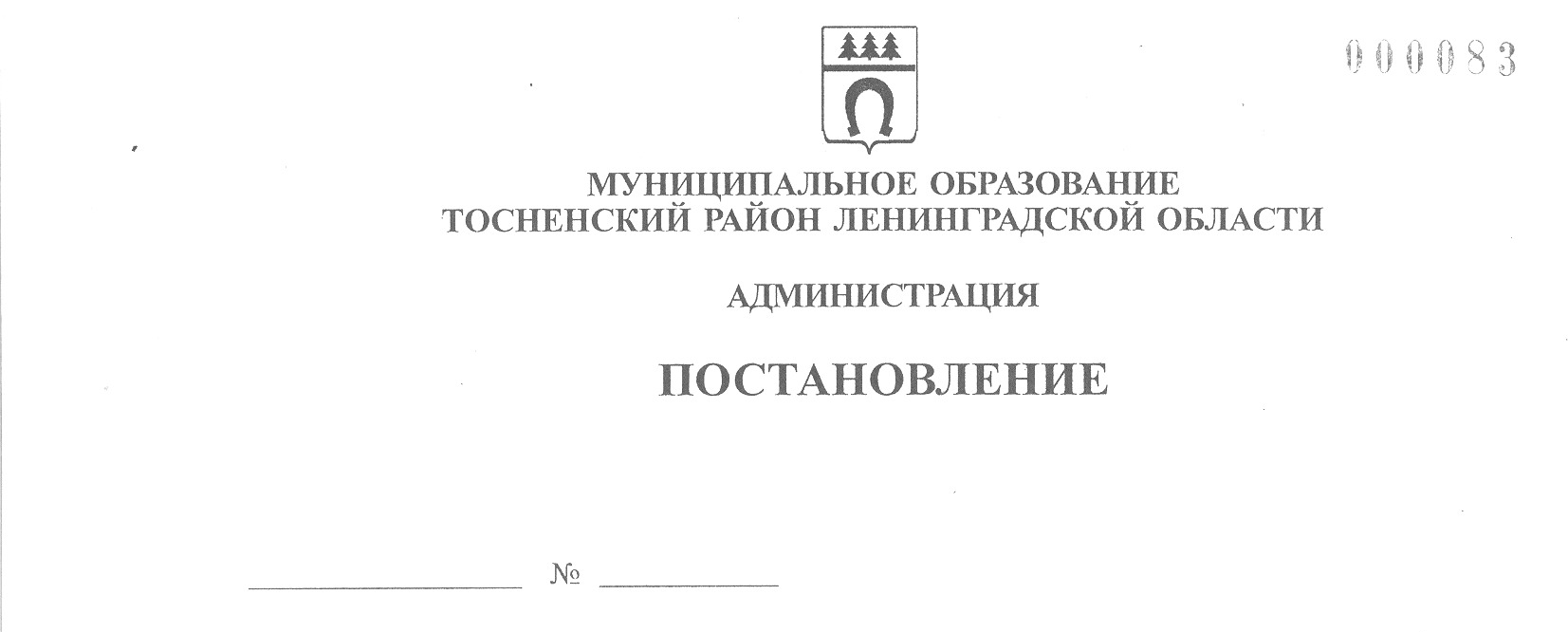 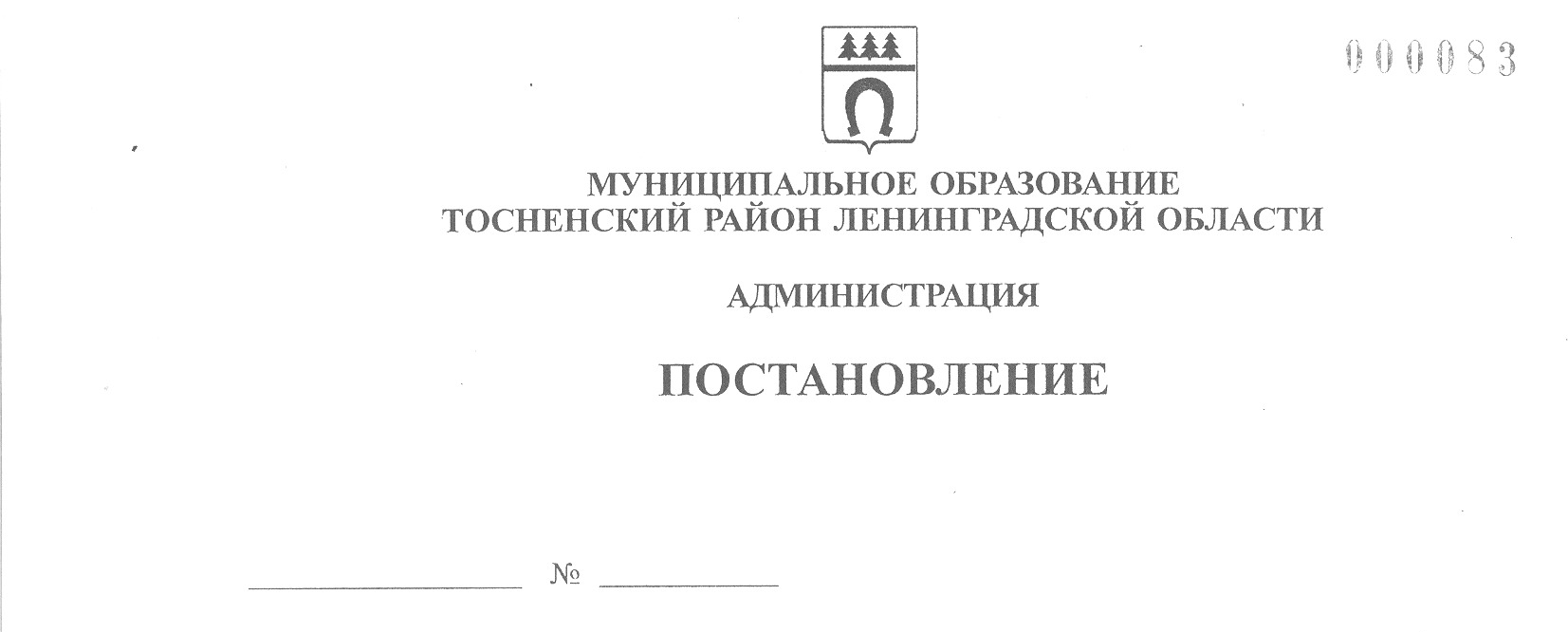 27.04.2022                                1502-паОб утверждении формы проверочного листа, используемого при осуществлении муниципального контроля в сфере благоустройства на территории Тосненского городского поселения Тосненского муниципального района Ленинградской областиВ соответствии со статьей 53 Федерального закона от 31.07.2020 № 248-ФЗ «О государственном контроле (надзоре) и муниципальном контроле в Российской Федерации», а также принимая во внимание вступающее в силу с 1 марта 2022 года постановление Правительства Российской Федерации от 27.10.2021 № 1844 «Об утверждении требований к разработке, содержанию, общественному обсуждению проектов форм проверочных листов, утверждению, применению, актуализации форм проверочных листов, а также случаев обязательного применения проверочных листов», исполняя полномочия администрации Тосненского городского поселения Тосненского муниципального района Ленинградской области на основании статьи 13 Устава Тосненского городского поселения Тосненского муниципального района Ленинградской области и статьи 25 Устава муниципального образования Тосненский муниципальный район Ленинградской области, администрация муниципального образования Тосненский район Ленинградской областиПОСТАНОВЛЯЕТ:1. Утвердить форму проверочного листа, используемого при осуществлении муниципального контроля в сфере благоустройства на территории Тосненского городского поселения Тосненского муниципального района Ленинградской области, согласно приложению.2. Настоящее постановление вступает в силу со дня его официального опубликования.3. Комитету по жилищно-коммунальному хозяйству и благоустройству администрации муниципального образования Тосненский район Ленинградской области направить в пресс-службу комитета по организационной работе, местному самоуправлению, межнациональным и межконфессиональным отношениям администрации муниципального образования Тосненский район Ленинградской области настоящее постановление для опубликования и обнародования в порядке, установленном Уставом Тосненского городского поселения Тосненского муниципального района Ленинградской области.4. Пресс-службе комитета по организационной работе, местному самоуправлению, межнациональным и межконфессиональным отношениям администрации муниципального образования Тосненский район Ленинградской области опубликовать и обнародовать настоящее постановление в порядке, установленном Уставом Тосненского городского поселения Тосненского муниципального района Ленинградской области.5. Контроль за исполнением постановления возложить на заместителя главы администрации муниципального образования Тосненский район Ленинградской области Горленко С.А.Глава администрации						      А.Г. КлементьевМацола Оксана Васильевна, 8 (81361) 332216 гаПриложениек постановлению администрациимуниципального образования Тосненский район Ленинградской области        27.04.2022          1502-паот ____________  № ___QR-код, предусмотренный постановлением Правительства Российской Федерации 
от 16.04.2021 № 604 «Об утверждении Правил формирования и ведения единого реестра контрольных (надзорных) мероприятий и о внесении изменения в постановление Правительства Российской Федерации от 28 апреля 2015 года № 415»Проверочный лист, используемый при осуществлении муниципального контроля в сфере благоустройства на территории Тосненского городского поселения Тосненского муниципального района Ленинградской области(далее также – проверочный лист)                                                                                               «____» __________ 20 ___ г.                                                                                                                                дата заполнения проверочного листа1. Вид контроля, включенный в единый реестр видов контроля:_____________________________________________________________________________________________________________________________________________________________________________________________________________________________________________________________________________________________2. Наименование контрольного органа и реквизиты нормативного правового акта об утверждении формы проверочного листа: ______________________________________________________________________________________________________________________________________________________________________________________________________________________________________________________________________________________________________________________________3. Вид контрольного мероприятия: _____________________________________________________________________________________________________________4. Объект муниципального контроля, в отношении которого проводится контрольное мероприятие: ___________________________________________________________________________________________________________________________________________________________________________________________________________________________________________________________________________5. Фамилия, имя и отчество (при наличии) гражданина или индивидуального предпринимателя, его идентификационный номер налогоплательщика и (или) основной государственный регистрационный номер индивидуального предпринимателя, адрес регистрации гражданина или индивидуального предпринимателя, наименование юридического лица, его идентификационный номер налогоплательщика и (или) основной государственный регистрационный номер, адрес юридического лица (его филиалов, представительств, обособленных структурных подразделений), являющихся контролируемыми лицами:________________________________________________________________________________________________________________________________________________________________________________________________________________________6. Место (места) проведения контрольного мероприятия с заполнением проверочного листа: _________________________________________________________________________________________________________________________________________________________________________________________________________________________________________________________________________7. Реквизиты решения контрольного органа о проведении контрольного мероприятия, подписанного уполномоченным должностным лицом контрольного органа: __________________________________________________________________________________________________________________________________________________________________________________________________________________8. Учётный номер контрольного мероприятия: ___________________________________________________________________________________________________9. Список контрольных вопросов, отражающих содержание обязательных требований, ответы на которые свидетельствует о соблюдении или несоблюдении контролируемым лицом обязательных требований*:*При проведении проверки могут быть использованы частично вопросы соответствующего раздела формы проверочного листа, в зависимости от предмета проверки. № п/пСписок контрольных вопросов, отражающих содержание обязательных требований, ответы на которые свидетельствует о соблюдении или несоблюдении контролируемым лицом обязательных требованийРеквизиты нормативных правовых актов с указанием их структурных единиц, которыми установлены обязательные требованияОтветы на контрольные вопросыОтветы на контрольные вопросыОтветы на контрольные вопросыОтветы на контрольные вопросыОтветы на контрольные вопросыПримечание (подлежит обязательному заполнению в случае заполнения графы «неприменимо»)№ п/пСписок контрольных вопросов, отражающих содержание обязательных требований, ответы на которые свидетельствует о соблюдении или несоблюдении контролируемым лицом обязательных требованийРеквизиты нормативных правовых актов с указанием их структурных единиц, которыми установлены обязательные требованиядаданетнетнеприменимоПримечание (подлежит обязательному заполнению в случае заполнения графы «неприменимо»)Раздел 9.1. Контрольные вопросы применительно к содержанию фасадов и входовРаздел 9.1. Контрольные вопросы применительно к содержанию фасадов и входовРаздел 9.1. Контрольные вопросы применительно к содержанию фасадов и входовРаздел 9.1. Контрольные вопросы применительно к содержанию фасадов и входовРаздел 9.1. Контрольные вопросы применительно к содержанию фасадов и входовРаздел 9.1. Контрольные вопросы применительно к содержанию фасадов и входовРаздел 9.1. Контрольные вопросы применительно к содержанию фасадов и входовРаздел 9.1. Контрольные вопросы применительно к содержанию фасадов и входовРаздел 9.1. Контрольные вопросы применительно к содержанию фасадов и входов9.1.1Соответствует ли размещение информации, в том числе указателей номеров домов, вывесок, требованиям Правил благоустройства?Пункт 6 раздела 2 Правил благоустройства территории Тосненского городского поселения Тосненского муниципального района Ленинградской области, утвержденных решением совета депутатов Тосненского городского поселения Тосненского района Ленинградской области от 19.03.2020 № 44 (далее – Правила благоустройства)9.1.2Соблюдаются ли требования Правил благоустройства  к внешнему виду и размещению инженерного и технического оборудования фасадов зданий, сооружений?Пункты 4, 5 раздела 2 Правил благоустройства9.1.3Обеспечивается ли доступ маломобильных групп населения к входным группам зданий жилого и общественного назначения?Пункт 3 раздела 2 Правил благоустройства9.1.4Обеспечивается ли незамедлительное удаление несогласованных надписей с витрин и фасадов зданий жилого и общественного назначения?Пункт 5 раздела 2 Правил благоустройства9.2 Контрольные вопросы применительно к осуществлению земляных работ9.2 Контрольные вопросы применительно к осуществлению земляных работ9.2 Контрольные вопросы применительно к осуществлению земляных работ9.2 Контрольные вопросы применительно к осуществлению земляных работ9.2 Контрольные вопросы применительно к осуществлению земляных работ9.2 Контрольные вопросы применительно к осуществлению земляных работ9.2 Контрольные вопросы применительно к осуществлению земляных работ9.2 Контрольные вопросы применительно к осуществлению земляных работ9.2 Контрольные вопросы применительно к осуществлению земляных работ9.2.1Соблюдаются ли требования Правил благоустройства к  оформлению разрешительной документации?Пункт 2 раздела 2 Правил благоустройства9.2.2Соблюдаются ли требования Правил благоустройства к проведению   земляных работ?Пункт 2 раздела 2 Правил благоустройства9.2.3Осуществляются ли мероприятия по проведению и восстановлению территории при производстве земляных работ в результате аварий?Пункты 2.34, 2.35, 2.41-2.44 раздела 2 Правил благоустройства9.3. Контрольные вопросы применительно к размещению транспортных средств9.3. Контрольные вопросы применительно к размещению транспортных средств9.3. Контрольные вопросы применительно к размещению транспортных средств9.3. Контрольные вопросы применительно к размещению транспортных средств9.3. Контрольные вопросы применительно к размещению транспортных средств9.3. Контрольные вопросы применительно к размещению транспортных средств9.3. Контрольные вопросы применительно к размещению транспортных средств9.3. Контрольные вопросы применительно к размещению транспортных средств9.3. Контрольные вопросы применительно к размещению транспортных средств9.3.1Соблюдаются ли требования Правил благоустройства по размещению транспортного средства на газоне или иной озеленённой или рекреационной территории?Пункт  7.10 раздела 2 Правил благоустройства9.3.2.Соблюдаются ли требования Правил благоустройства в части  запрета на размещение транспортных средств  на контейнерных площадках, специальных площадках для складирования крупногабаритных отходов?Пункт  1.5  раздела 2 Правил благоустройства9.3.3.Соблюдаются ли требования Правил благоустройства в части  запрета на использование для стоянки транспортных средств проезжей части автомобильных дорог, внутриквартальных проездов, тротуаров и других территорий, препятствующее механизированной уборке?Пункт  1.5  раздела 2 Правил благоустройства9.4. Контрольные вопросы применительно к содержанию территорий9.4. Контрольные вопросы применительно к содержанию территорий9.4. Контрольные вопросы применительно к содержанию территорий9.4. Контрольные вопросы применительно к содержанию территорий9.4. Контрольные вопросы применительно к содержанию территорий9.4. Контрольные вопросы применительно к содержанию территорий9.4. Контрольные вопросы применительно к содержанию территорий9.4. Контрольные вопросы применительно к содержанию территорий9.4. Контрольные вопросы применительно к содержанию территорий9.4.1Осуществлена ли контролируемым лицом очистка от снега, наледи и сосулек кровли здания (сооружения)?Пункт 3 раздела 1, пунктами 1.2.15-1.2.19 раздела 2 Правил благоустройства9.4.2Осуществляются ли мероприятия по выявлению карантинных и ядовитых растений, локализации и ликвидации их очагов  на земельных участках, находящихся в пользовании либо собственности?Пункт 1.1.16 раздела 2, пункт 4.1 раздела 3 Правил благоустройства9.4.3Осуществляются ли мероприятия по выявлению карантинных и ядовитых растений, локализации и ликвидации их очагов на прилегающей территории?9.4.4Соблюдаются ли общие требования Правил благоустройства к содержанию и уборке территории в зимний, летний период на земельных участках, находящихся в пользовании, либо собственности?Пункты 4, 5 раздела 1 Правил благоустройства9.4.5Соблюдаются ли общие требования Правил благоустройства к содержанию и уборке прилегающих территорий в зимний, летний период?9.4.6Осуществляется ли сбор отходов и содержание контейнерных площадок в соответствии с  требованиями Правил благоустройства?Пункт 8.4 раздела 2 Правил благоустройства9.4.7Организуется ли  сток поверхностных вод в соответствии с  требованиями Правил благоустройства?Пункт 1.1.17 раздела 2 Правил благоустройства9.4.8Соблюдаются ли требования Правил благоустройства к обустройству и оформлению строительных объектов и площадок?Пункты 2.1-2.13 раздела 2 Правил благоустройства9.4.9Соблюдаются ли требования Правил благоустройства в части недопущения  загрязнения территории общего пользования транспортным средством во время его эксплуатации, обслуживания или ремонта, при перевозке грузов или выезде со строительной площадкиПункты 1.5, 2.2 раздела 2 Правил благоустройства9.5. Контрольные вопросы применительно к содержанию зеленых насаждений9.5. Контрольные вопросы применительно к содержанию зеленых насаждений9.5. Контрольные вопросы применительно к содержанию зеленых насаждений9.5. Контрольные вопросы применительно к содержанию зеленых насаждений9.5. Контрольные вопросы применительно к содержанию зеленых насаждений9.5. Контрольные вопросы применительно к содержанию зеленых насаждений9.5. Контрольные вопросы применительно к содержанию зеленых насаждений9.5. Контрольные вопросы применительно к содержанию зеленых насаждений9.5. Контрольные вопросы применительно к содержанию зеленых насаждений9.5.1Осуществляется ли  содержание зеленых насаждений в соответствии с требованиями Правил благоустройства?Пункт 4 раздела 3 Правил благоустройства9.5.2Осуществляется ли  снос (удаление) и (или) пересадка зеленых насаждений в соответствии с требованиями Правил благоустройства?Пункт 2 раздела 3 Правил благоустройства9.6. Контрольные вопросы применительно к обустройству и содержанию детских и спортивных площадок9.6. Контрольные вопросы применительно к обустройству и содержанию детских и спортивных площадок9.6. Контрольные вопросы применительно к обустройству и содержанию детских и спортивных площадок9.6. Контрольные вопросы применительно к обустройству и содержанию детских и спортивных площадок9.6. Контрольные вопросы применительно к обустройству и содержанию детских и спортивных площадок9.6. Контрольные вопросы применительно к обустройству и содержанию детских и спортивных площадок9.6. Контрольные вопросы применительно к обустройству и содержанию детских и спортивных площадок9.6. Контрольные вопросы применительно к обустройству и содержанию детских и спортивных площадок9.6. Контрольные вопросы применительно к обустройству и содержанию детских и спортивных площадок9.6.1Соответствует ли порядок обустройства и  содержания детских и спортивных площадок требованиям Правил благоустройства?Пункты 8.1, 8.2 раздела 2 Правил благоустройства(должность, фамилия, инициалы должностного лица контрольного органа, в должностные обязанности которого в соответствии с положением о виде контроля, должностным регламентом или должностной инструкцией входит осуществление полномочий по виду контроля, в том числе проведение контрольных мероприятий, проводящего контрольное мероприятие и заполняющего проверочный лист) (должность, фамилия, инициалы должностного лица контрольного органа, в должностные обязанности которого в соответствии с положением о виде контроля, должностным регламентом или должностной инструкцией входит осуществление полномочий по виду контроля, в том числе проведение контрольных мероприятий, проводящего контрольное мероприятие и заполняющего проверочный лист) (подпись)